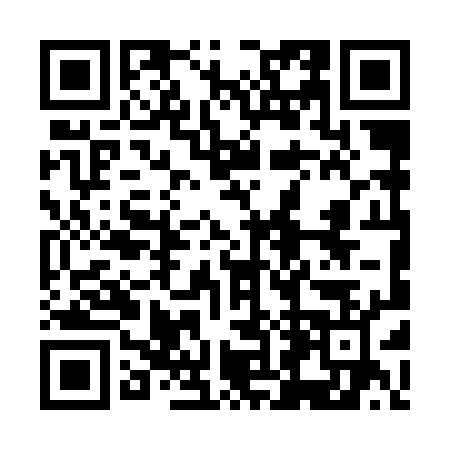 Ramadan times for Chengutia, BangladeshMon 11 Mar 2024 - Wed 10 Apr 2024High Latitude Method: NonePrayer Calculation Method: University of Islamic SciencesAsar Calculation Method: ShafiPrayer times provided by https://www.salahtimes.comDateDayFajrSuhurSunriseDhuhrAsrIftarMaghribIsha11Mon5:005:006:1512:123:366:106:107:2512Tue4:594:596:1412:123:366:116:117:2513Wed4:594:596:1312:123:366:116:117:2614Thu4:584:586:1212:123:366:116:117:2615Fri4:574:576:1112:113:366:126:127:2716Sat4:564:566:1012:113:366:126:127:2717Sun4:554:556:0912:113:366:136:137:2718Mon4:544:546:0812:113:366:136:137:2819Tue4:534:536:0712:103:366:136:137:2820Wed4:524:526:0612:103:356:146:147:2921Thu4:514:516:0512:103:356:146:147:2922Fri4:504:506:0512:093:356:146:147:2923Sat4:494:496:0412:093:356:156:157:3024Sun4:484:486:0312:093:356:156:157:3025Mon4:464:466:0212:083:356:166:167:3126Tue4:454:456:0112:083:346:166:167:3127Wed4:444:446:0012:083:346:166:167:3228Thu4:434:435:5912:083:346:176:177:3229Fri4:424:425:5812:073:346:176:177:3330Sat4:414:415:5712:073:346:176:177:3331Sun4:404:405:5612:073:336:186:187:331Mon4:394:395:5512:063:336:186:187:342Tue4:384:385:5412:063:336:196:197:343Wed4:374:375:5312:063:336:196:197:354Thu4:364:365:5212:053:326:196:197:355Fri4:354:355:5112:053:326:206:207:366Sat4:344:345:5012:053:326:206:207:367Sun4:334:335:4912:053:326:206:207:378Mon4:324:325:4812:043:316:216:217:379Tue4:314:315:4712:043:316:216:217:3810Wed4:304:305:4612:043:316:226:227:38